от 15.04.2016 №547Об утверждении проекта внесения изменений         в проекты межевания территории Восточного планировочного района (III, IV очереди строительства), утвержденные постановлениями  Главы города от 14.03.2007 №189, администрации города от 15.02.2013 №216, от 25.03.2013 №535, в части установления границ земельного участка улично-дорожной сети под размещение линейного объекта местного значения "Город Нижневартовск. Улица Северная от улицы          Интернациональной до улицы Первопоселенцев. Улица Героев Самотлора от улицы №21         до улицы Северной"Руководствуясь Градостроительным кодексом Российской Федерации, Федеральным законом от 06.10.2003 №131-ФЗ "Об общих принципах организации местного самоуправления в Российской Федерации", на основании распоряжения администрации города от 08.10.2015 №1664-р "О подготовке проектов внесения изменений в проекты межевания территории Восточного планировочного района (III, IV очереди строительства), утвержденные постановлениями Главы города от 14.03.2007 №189, администрации города от 15.02.2013 №216, от 25.03.2013 №535, в части установления границ земельных участков улично-дорожной сети под размещение линейных объектов местного значения",         учитывая протокол проведения публичных слушаний от 14.01.2016 и заключение о результатах проведения публичных слушаний от 21.01.2016 по проекту внесения изменений в проекты межевания территории Восточного планировочного района (III, IV очереди строительства), утвержденные постановлениями Главы города от 14.03.2007 №189, администрации города от 15.02.2013 №216, от 25.03.2013 №535, в части установления границ земельного участка улично-дорожной сети под размещение линейного объекта местного значения "Город Нижневартовск. Улица Северная от улицы Интернациональной до улицы Первопоселенцев. Улица Героев Самотлора от улицы №21 до улицы Северной":1. Утвердить проект внесения изменений в проекты межевания территории Восточного планировочного района (III, IV очереди строительства), утвержденные постановлениями Главы города от 14.03.2007 №189, администрации города от 15.02.2013 №216, от 25.03.2013 №535, в части установления границ земельного участка улично-дорожной сети под размещение линейного объекта местного значения "Город Нижневартовск. Улица Северная от улицы Интернациональной до улицы Первопоселенцев. Улица Героев Самотлора от улицы №21 до улицы Северной", подготовленный муниципальным казенным учреждением "Управление капитального строительства города Нижневартовска", согласно приложениям 1, 2. 2. Управлению по информационным ресурсам администрации города (С.С. Сидоров) разместить постановление на официальном сайте органов местного самоуправления города Нижневартовска в течение семи дней со дня его подписания.3. Управлению по информационной политике администрации города (С.В. Селиванова) обеспечить опубликование постановления в газете "Варта"        в течение семи дней со дня его подписания.4. Контроль за выполнением постановления возложить на заместителя главы администрации города по строительству Н.А. Пшенцова.Исполняющий обязанностиглавы администрации города                                                                  С.А. ЛевкинПриложение 1 к постановлениюадминистрации городаот 15.04.2016 №547Проект внесения изменений в проектымежевания территории Восточного планировочного района (III, IV очереди строительства), утвержденные постановлениями Главы города от 14.03.2007 №189, администрации города от 15.02.2013 №216, от 25.03.2013 №535, в части установления границ земельного участка улично-дорожной сети под размещение линейного объекта местного значения "Город Нижневартовск. Улица Северная от улицы Интернациональной до улицы Первопоселенцев.Улица Героев Самотлора от улицы №21 до улицы Северной"I. Цель и задача проекта внесения измененийв проекты межевания территории Восточного планировочного района (III, IV очереди строительства)1.1. Целью проекта внесения изменений в проекты межевания территории Восточного планировочного района (III, IV очереди строительства) является подготовка документации по планировке территории, на основании которой будет сформирован земельный участок для улицы Героев Самотлора (№17)        от улицы №21 до улицы Северной (№18). 1.2. Основной задачей проекта внесения изменений в проекты межевания территории Восточного планировочного района (III, IV очереди строительства) является образование земельного участка улично-дорожной сети под размещение линейного объекта местного значения "Город Нижневартовск. Улица                  Северная от улицы Интернациональной до улицы Первопоселенцев. Улица             Героев Самотлора от улицы №21 до улицы Северной".II. Характеристика планируемого развитиятерритории Восточного планировочного района (III, IV очереди строительства)Проектируемая территория ограничена:- с севера красной линией улицы Интернациональной (№16);- с востока границей коммунальной зоны 2 очереди застройки города;- с юга границей квартала №29, красной линией улицы Первопоселенцев (№19);- с запада границами кварталов №23, 5К, красной линией улицы №21.Площадь территории для подготовки проекта внесения изменений в проекты межевания территории составляет 9,7253 га.В соответствии с планировочной организацией генерального плана города Нижневартовска проектируемая территория относится к территории общего пользования.Категория земель - земли населенных пунктов. По территории образуемого земельного участка проходят охранные зоны инженерных коммуникаций с кадастровыми номерами 86.11.2.62, 86.11.2.68, 86.11.2.70, 86.11.2.72, 86.11.2.73.В границы проектируемой территории попадают части земельных участков с кадастровыми номерами 86:11:0000000:132, 86:11:0000000:78816, 86:11:0000000:133, 86:11:0201001:23, 86:11:0201001:36, 86:11:0201001:47, 86:11:0201001:67, 86:11:0201001:73, 86:11:0201001:1960, 86:11:0501007:12.III. Разработка проекта внесения изменений в проекты межевания территории Восточного планировочного района(III, IV очереди строительства)Проект внесения изменений в проекты межевания территории Восточного планировочного района (III, IV очереди строительства) устанавливает границы и определяет размеры вновь образуемого земельного участка.Работы по установлению границ вновь образуемого земельного участка проводятся в два этапа:- I этап:образование земельных участков:ЗУ1 - путем раздела земельного участка с кадастровым номером 86:11:0201001:1960, который сохраняется в измененных границах;ЗУ2 - путем раздела земельного участка с кадастровым номером 86:11:0201001:67, который сохраняется в измененных границах; ЗУ3 - путем раздела земельного участка с кадастровым номером 86:11:0201001:73, который сохраняется в измененных границах; ЗУ4 - путем раздела земельного участка с кадастровым номером 86:11:0201001:23, который сохраняется в измененных границах; ЗУ5 - путем раздела земельного участка с кадастровым номером 86:11:0201001:47, который сохраняется в измененных границах; ЗУ6 - путем раздела земельного участка с кадастровым номером 86:11:0000000:132, который сохраняется в измененных границах; ЗУ7 - путем раздела земельного участка с кадастровым номером 86:11:0000000:78816, который сохраняется в измененных границах; ЗУ8 - путем раздела земельного участка с кадастровым номером 86:11:0000000:133, который сохраняется в измененных границах; ЗУ9 - путем раздела земельного участка с кадастровым номером 86:11:0201001:36, который сохраняется в измененных границах; ЗУ10 - путем раздела земельного участка с кадастровым номером 86:11:0501007:12, который сохраняется в измененных границах; образование многоконтурного земельного участка ЗУ11 из земель, находящихся в государственной собственности;- II этап - образование земельного участка ЗУ12 путем объединения           земельных участков ЗУ1, ЗУ2, ЗУ3, ЗУ4, ЗУ5, ЗУ6, ЗУ7, ЗУ8, ЗУ9, ЗУ10, ЗУ11 (таблица 1).Таблица 1Экспликация вновь образуемых земельных участковДля сложившейся застройки границы земельного участка формируются           с максимальным учетом всех потребностей, связанных с нормативными условиями эксплуатации линейного объекта местного значения. Доступ к земельному участку осуществляется через смежные земельные участки и по существующим улицам: Интернациональной (№16), Северной (№18), Первопоселенцев (№19), Героев Самотлора (№17).Размеры земельного участка под линейный объект местного значения             на застроенной территории устанавливаются с учетом фактического землепользования и в соответствии с градостроительными регламентами, установленными правилами землепользования и застройки, а также с учетом прилегающих            к нему территорий, необходимых для его функционирования (обслуживания),         с учетом соблюдения требований противопожарной безопасности. В проекте определены границы сервитутов под инженерные сети для            их дальнейшего оформления (таблица 2).Таблица 2Экспликация сервитутов под инженерные сетиПриложение 2 к постановлениюадминистрации городаот 15.04.2016 №547Чертежи проекта внесения измененийв проекты межевания территории Восточного планировочного района (III, IV очереди строительства), утвержденные постановлениями Главы города от 14.03.2007 №189,администрации города от 15.02.2013 №216, от 25.03.2013 №535, в части установления границ земельного участка улично-дорожной сети под размещение линейного объекта местного значения "Город Нижневартовск. Улица Северная от улицы Интернациональной до улицы Первопоселенцев. Улица Героев Самотлора от улицы №21 до улицы Северной"Чертеж образования земельных участков ЗУ1, ЗУ2, ЗУ3, ЗУ4, ЗУ5, ЗУ6, ЗУ7, ЗУ8, ЗУ9, ЗУ10, ЗУ11 (I этап)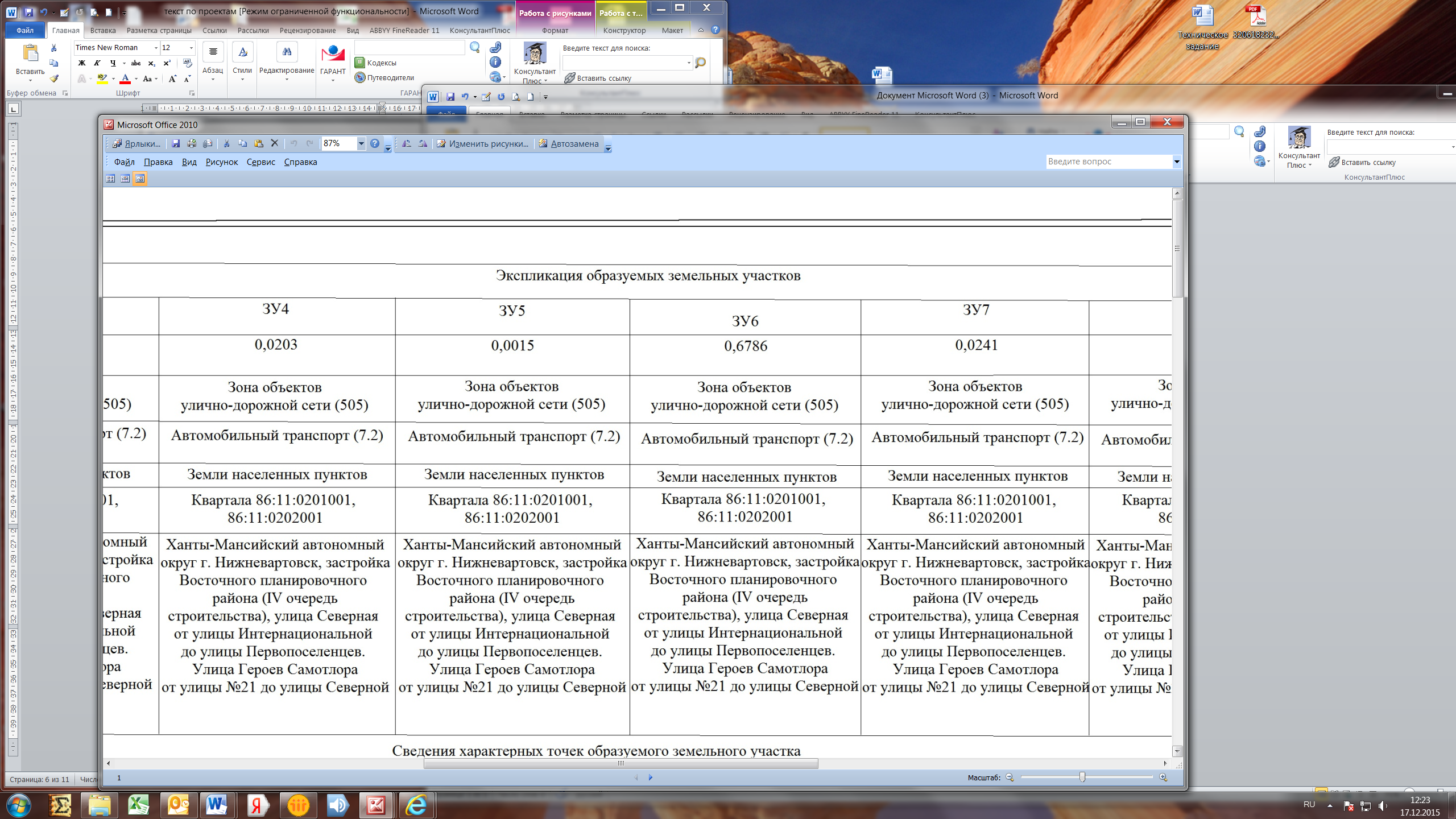 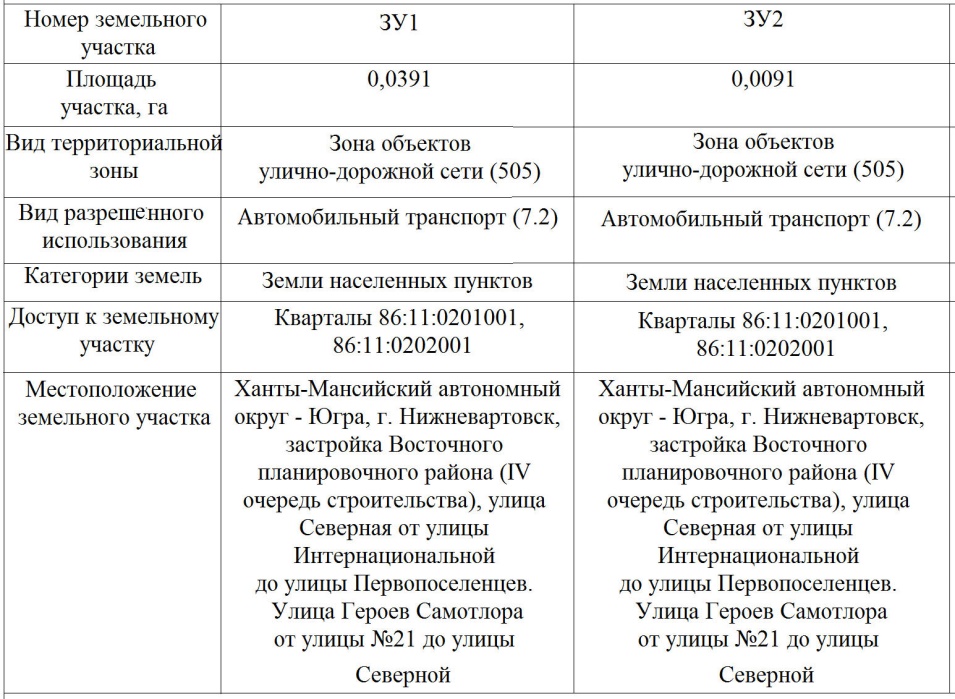 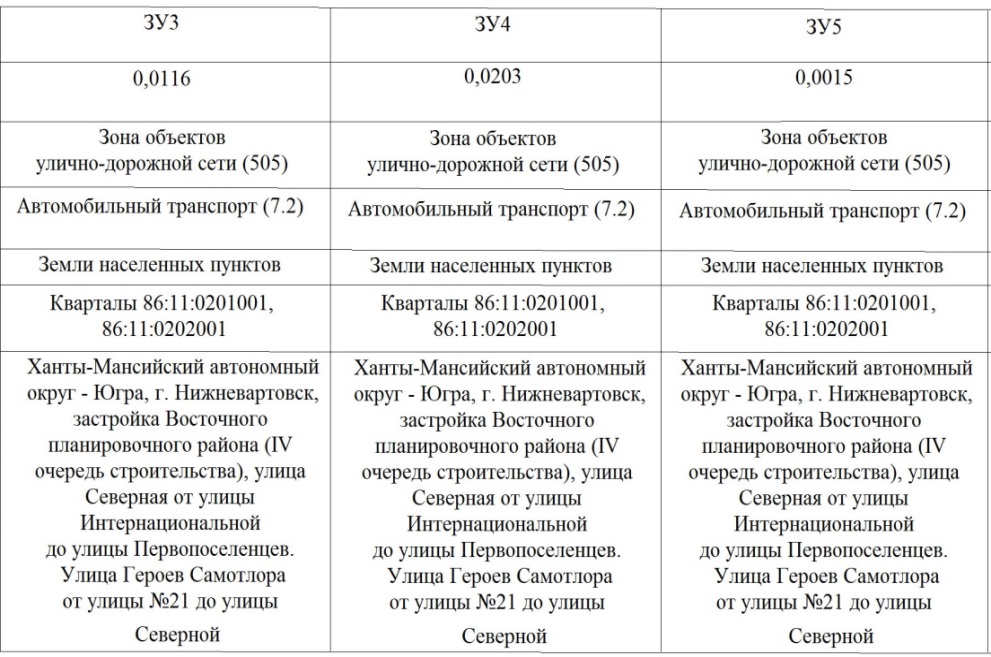 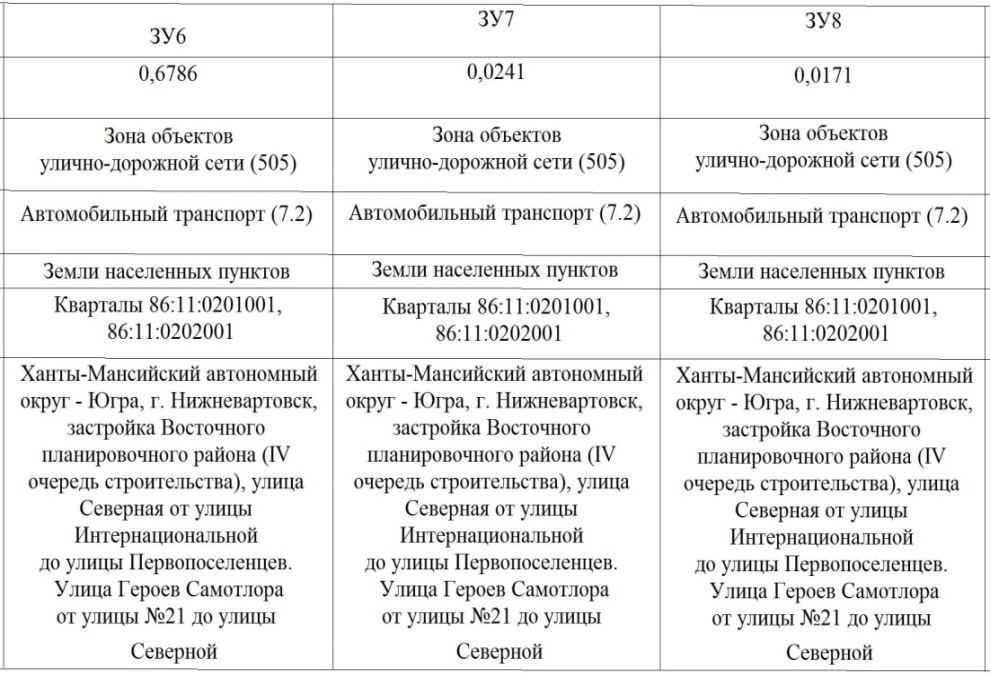 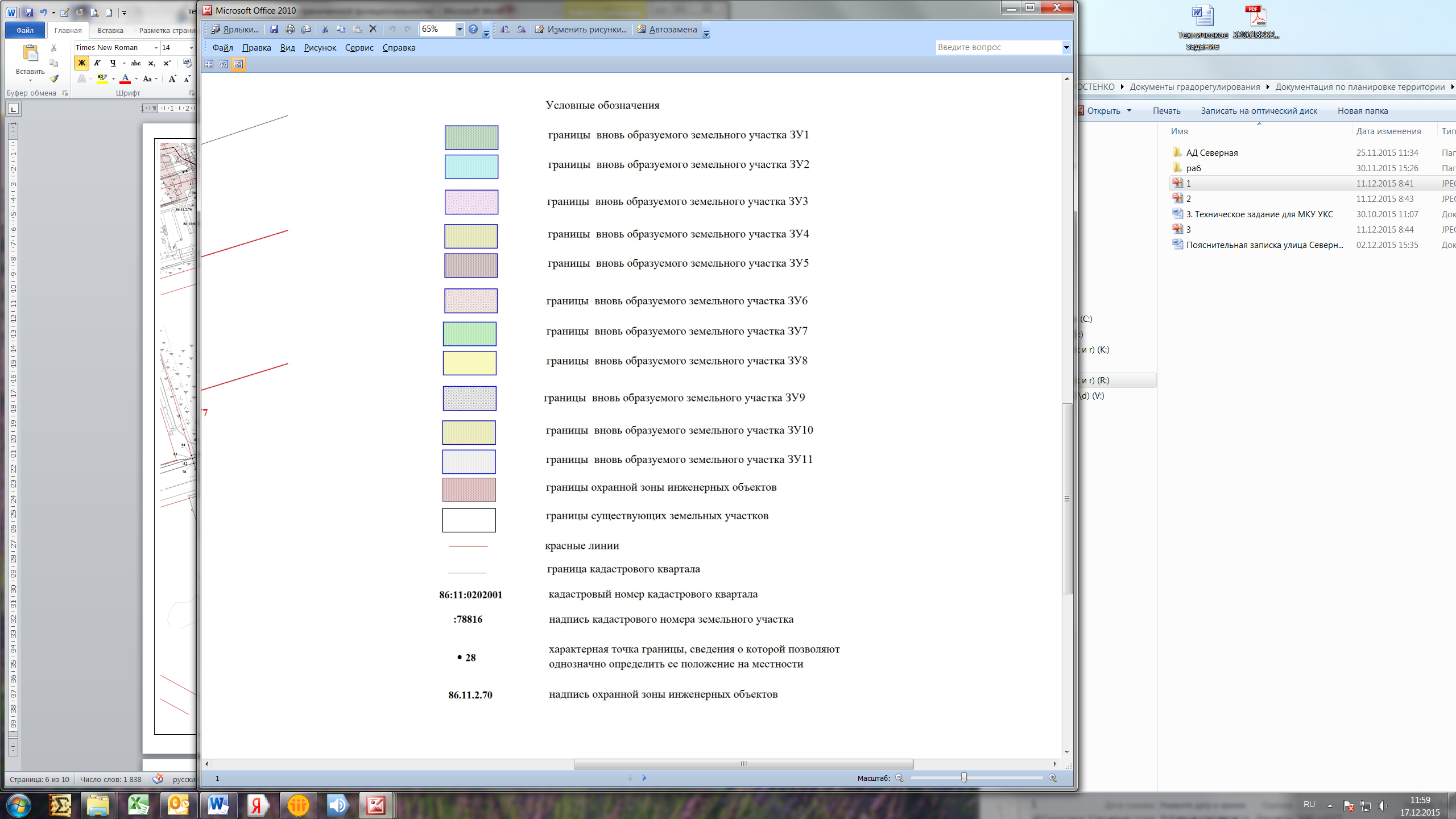 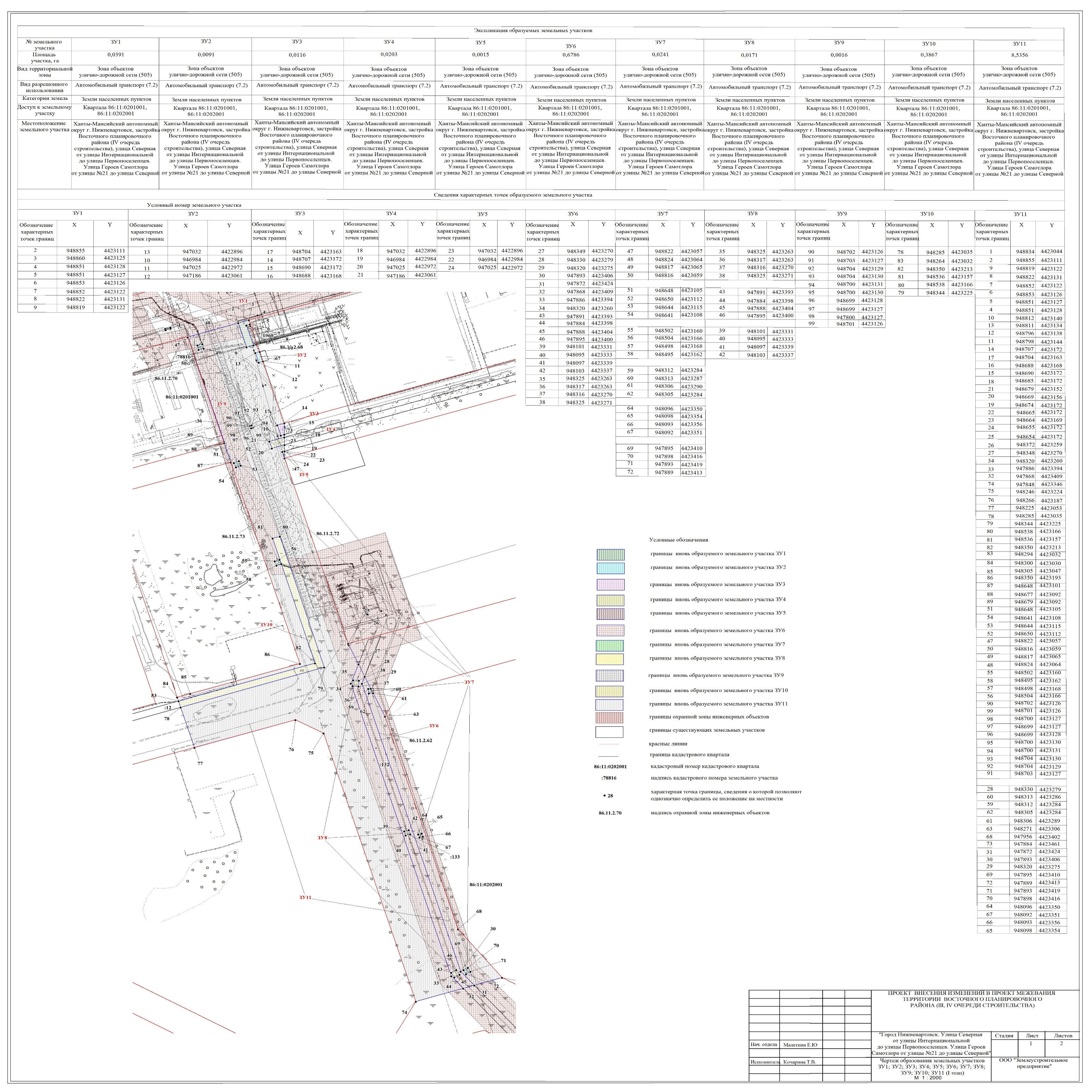 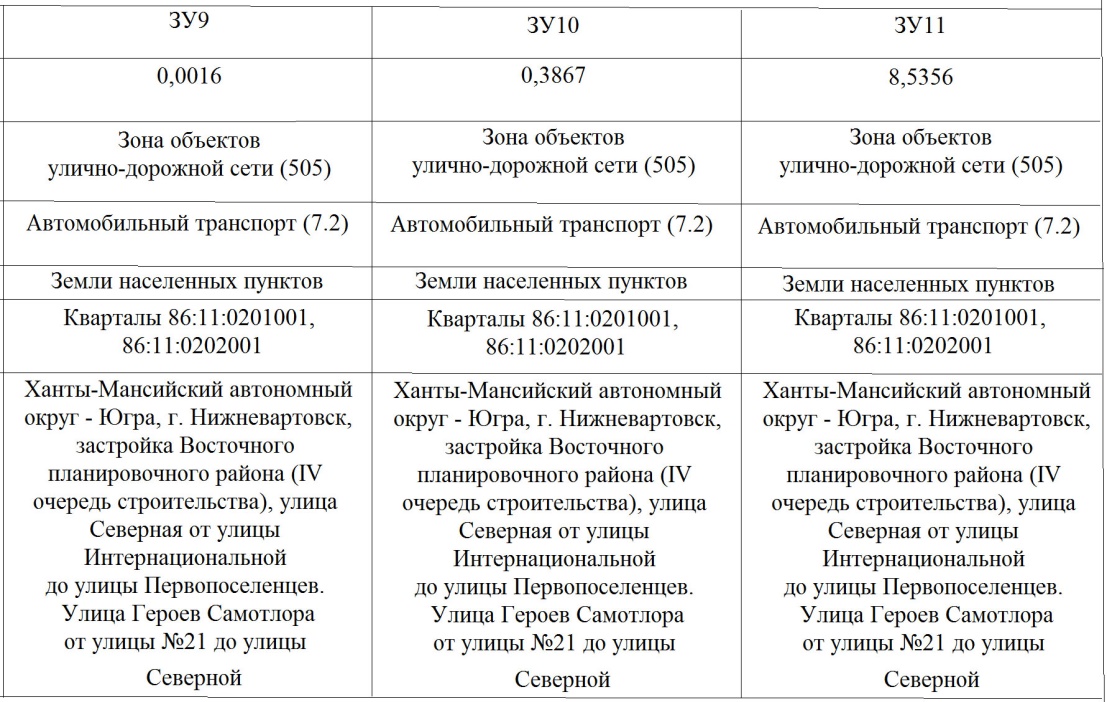 Чертеж образования земельного участка ЗУ12 (II этап)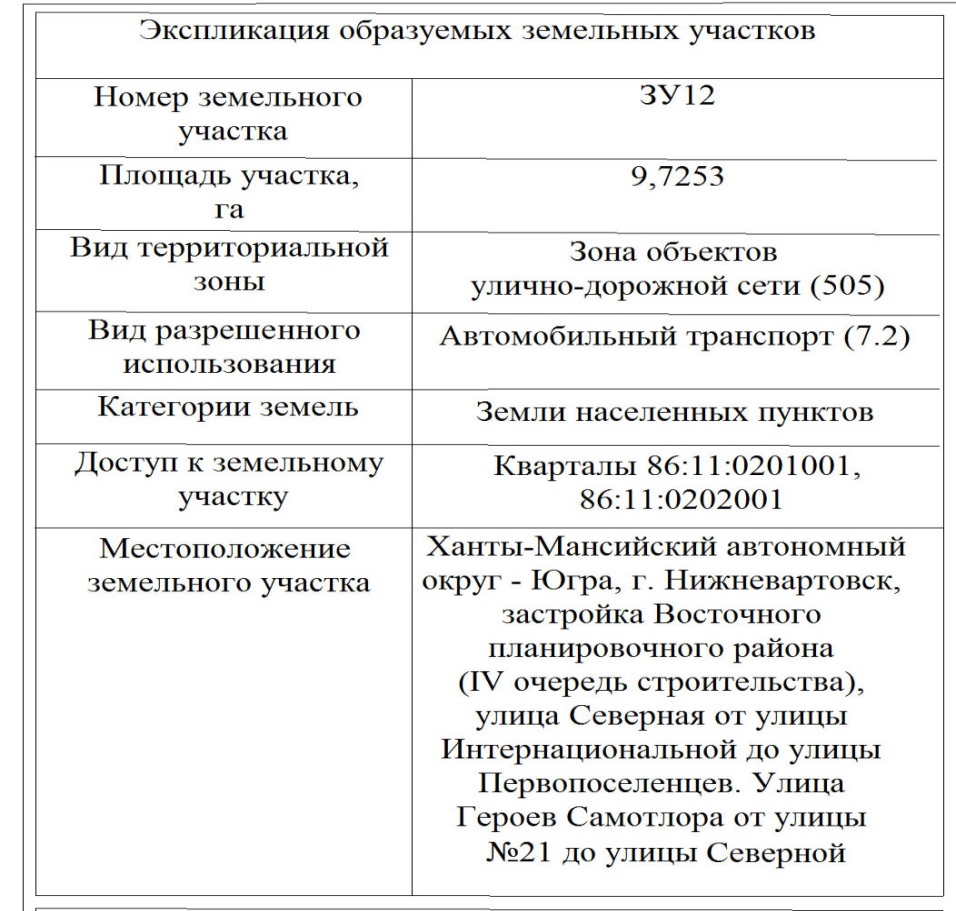 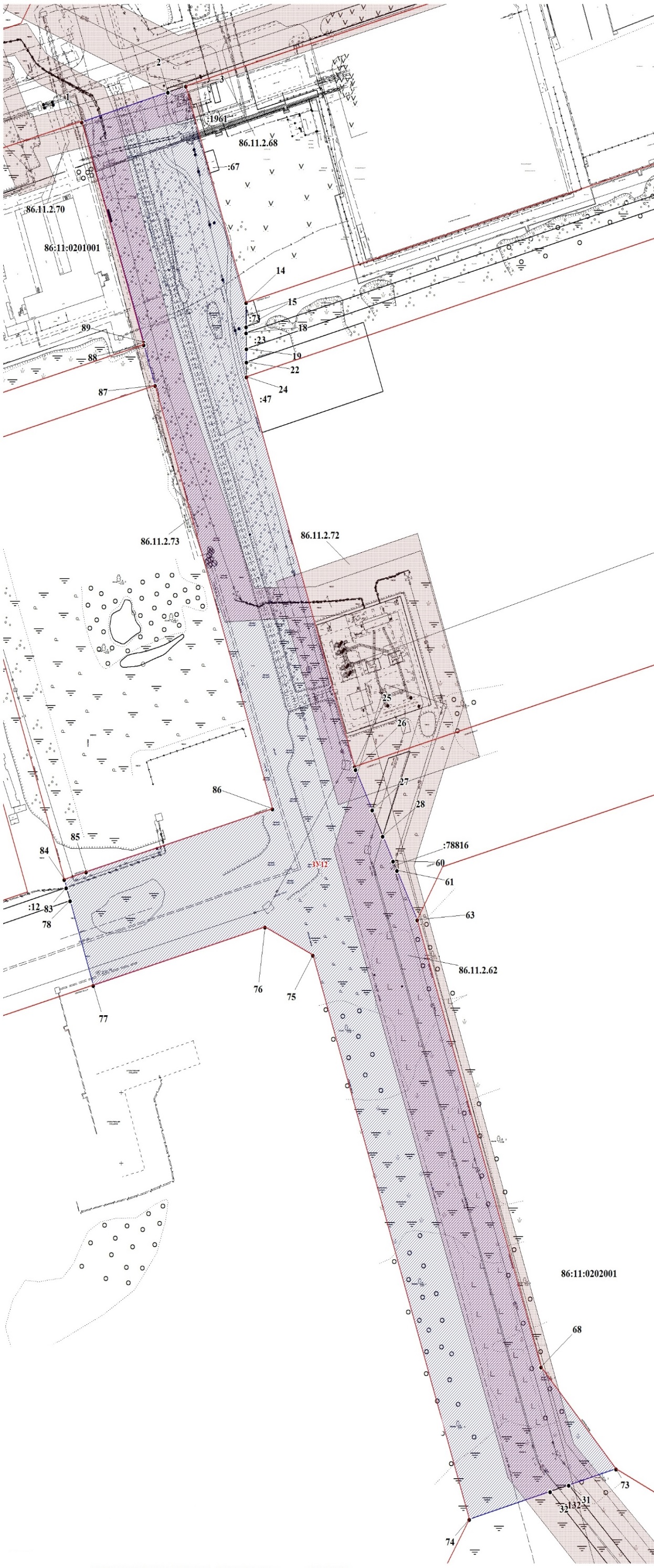 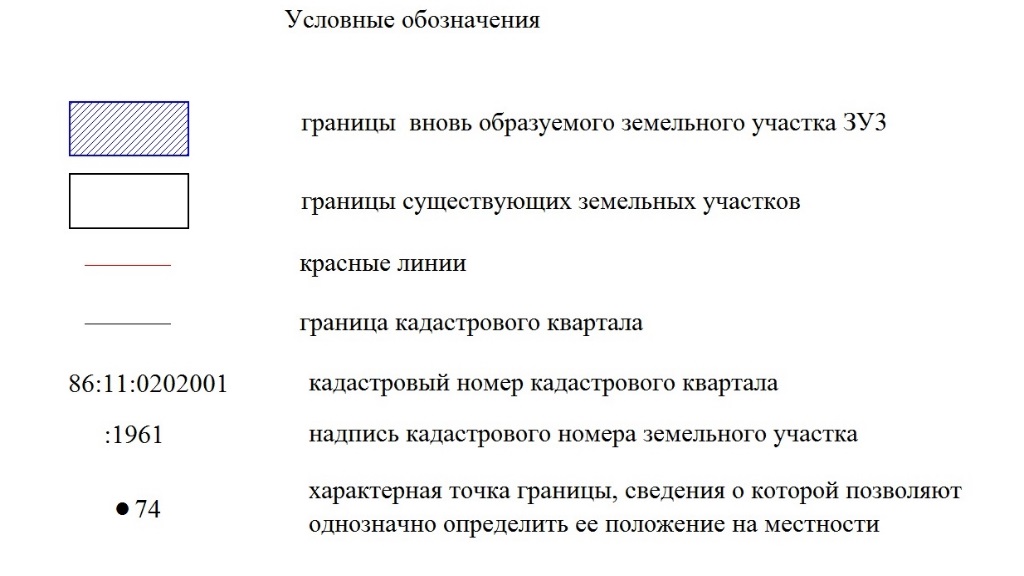 Чертеж границ сервитутов под инженерные сети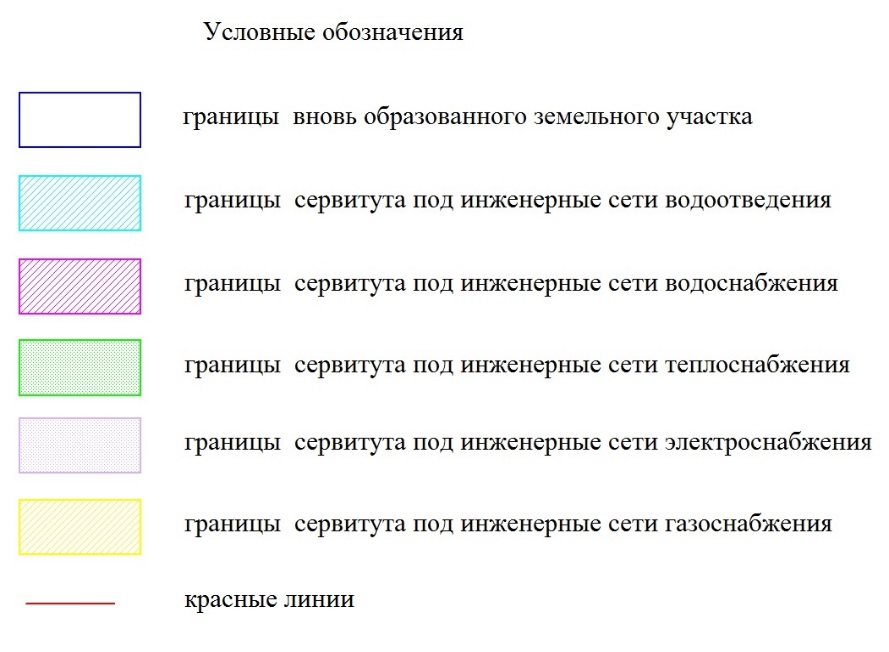 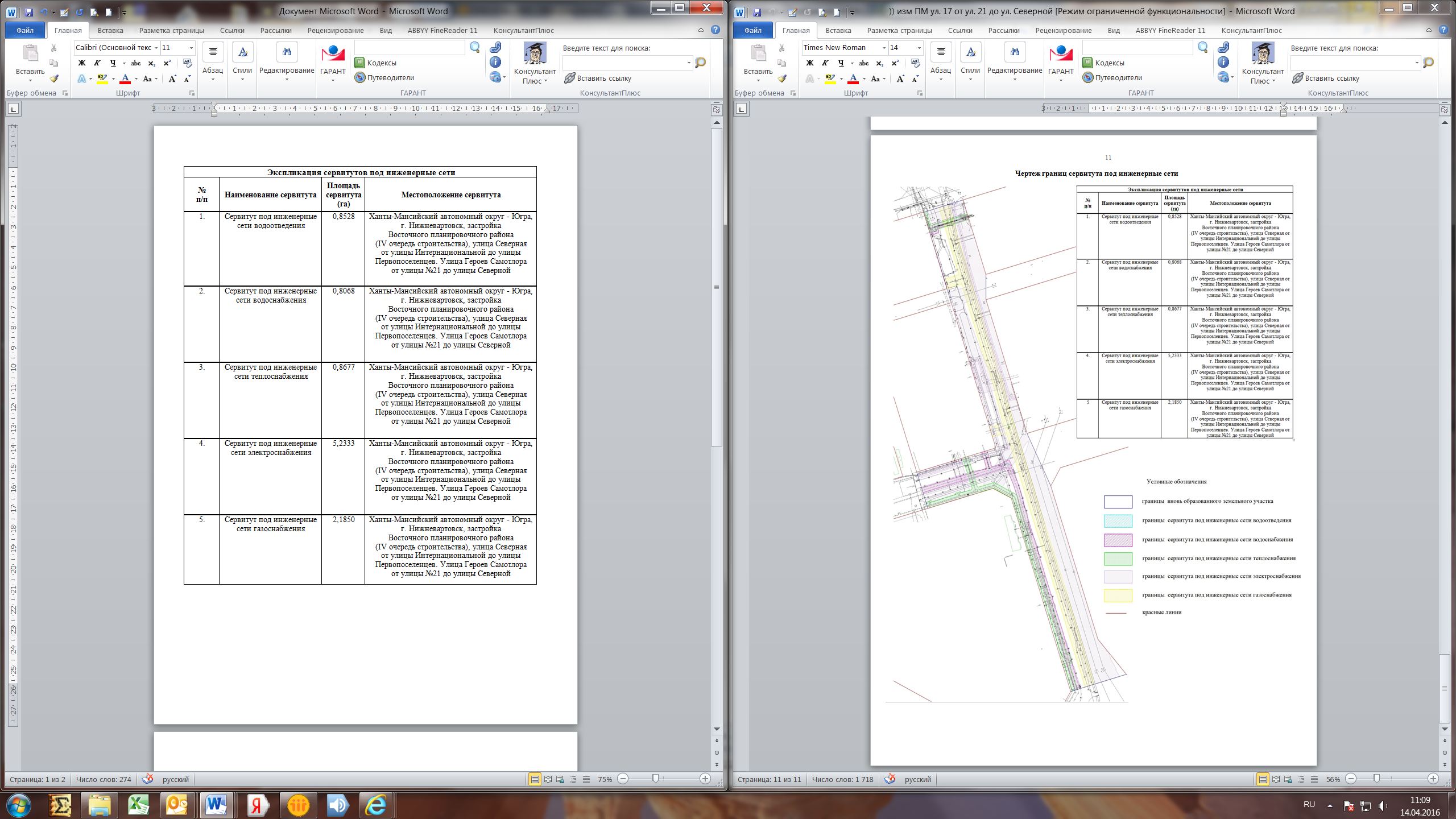 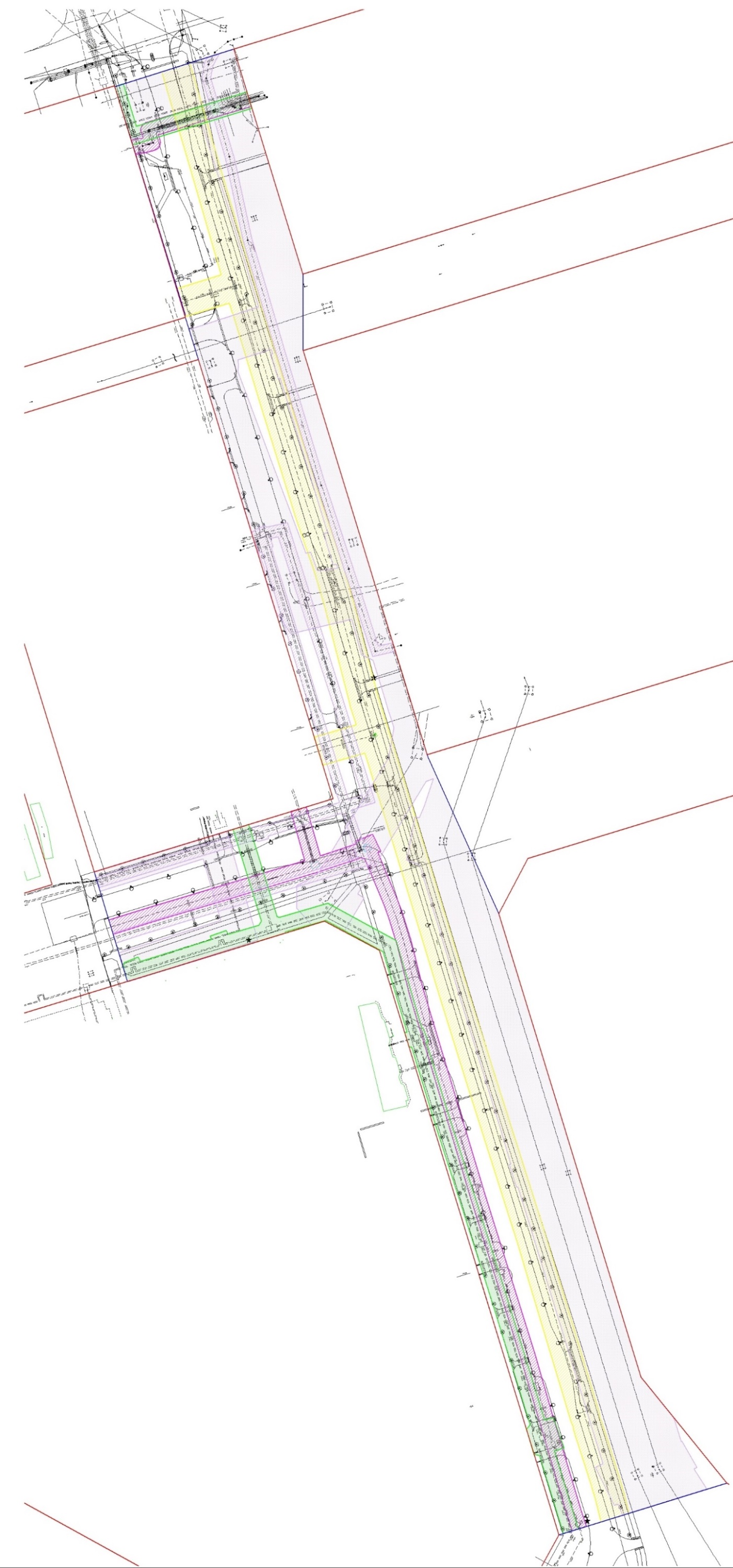 №п/пНомер земельногоучасткаМестоположение земельного участкаПлощадь образуемогоземельногоучастка (га)12341.ЗУ1Ханты-Мансийский автономный округ - Югра,г. Нижневартовск, застройка Восточного планировочного района(IV очередь строительства), улица Северная от улицы Интернациональной до улицы Первопоселенцев. Улица Героев Самотлора от улицы №21 до улицы Северной0,03912.ЗУ2Ханты-Мансийский автономный округ - Югра,г. Нижневартовск, застройка Восточного планировочного района(IV очередь строительства), улица Северная от улицы Интернациональной до улицы Первопоселенцев. Улица Героев Самотлора от улицы №21 до улицы Северной0,00913.ЗУ3Ханты-Мансийский автономный округ - Югра,г. Нижневартовск, застройка Восточного планировочного района(IV очередь строительства), улица Северная от улицы Интернациональной до улицы Первопоселенцев. Улица Героев Самотлора от улицы №21 до улицы Северной0,01164.ЗУ4Ханты-Мансийский автономный округ - Югра,г. Нижневартовск, застройка Восточного планировочного района(IV очередь строительства), улица Северная от улицы Интернациональнойдо улицы Первопоселенцев. Улица Героев Самотлора от улицы №21 до улицы Северной0,02035.ЗУ5Ханты-Мансийский автономный округ - Югра,г. Нижневартовск, застройка Восточного планировочного района(IV очередь строительства), улица Северная от улицы Интернациональной до улицы Первопоселенцев. Улица Героев Самотлора от улицы №21 до улицы Северной0,00156.ЗУ6Ханты-Мансийский автономный округ - Югра,г. Нижневартовск, застройка Восточного планировочного района(IV очередь строительства), улица Северная от улицы Интернациональной до улицы Первопоселенцев. Улица Героев Самотлора от улицы №21 до улицы Северной0,67867.ЗУ7Ханты-Мансийский автономный округ - Югра,г. Нижневартовск, застройка Восточного планировочного района(IV очередь строительства), улица Северная от улицы Интернациональной до улицы Первопоселенцев. Улица Героев Самотлора от улицы №21 до улицы Северной0,02418.ЗУ8Ханты-Мансийский автономный округ - Югра,г. Нижневартовск, застройка Восточного планировочного района(IV очередь строительства), улица Северная от улицы Интернациональной до улицы Первопоселенцев. Улица Героев Самотлора от улицы №21 до улицы Северной0,01719.ЗУ9Ханты-Мансийский автономный округ - Югра,г. Нижневартовск, застройка Восточного планировочного района(IV очередь строительства), улица Северная от улицы Интернациональной до улицы Первопоселенцев. Улица Героев Самотлора от улицы №21 до улицы Северной0,001610.ЗУ10Ханты-Мансийский автономный округ - Югра,г. Нижневартовск, застройка Восточного планировочного района(IV очередь строительства), улица Северная от улицы Интернациональной до улицы Первопоселенцев. Улица Героев Самотлора от улицы №21 до улицы Северной0,386711.ЗУ11Ханты-Мансийский автономный округ - Югра,г. Нижневартовск,застройка Восточного планировочного района(IV очередь строительства), улица Северная от улицы Интернациональной до улицы Первопоселенцев. Улица Героев Самотлора от улицы №21 до улицы Северной8,535612.ЗУ12Ханты-Мансийский автономный округ - Югра,г. Нижневартовск, застройка Восточного планировочного района(IV очередь строительства), улица Северная от улицы Интернациональной до улицы Первопоселенцев. Улица Героев Самотлора от улицы №21 до улицы Северной9,7253№п/пНаименование сервитутаМестоположение сервитутаПлощадь сервитута (га)12341.Сервитут под инженерные сети водоотведенияХанты-Мансийский автономный округ - Югра,г. Нижневартовск, застройка Восточного планировочного района(IV очередь строительства), улица Северная от улицы Интернациональной до улицы Первопоселенцев. Улица Героев Самотлора от улицы №21 до улицы Северной0,85282.Сервитут под инженерные сети водоснабженияХанты-Мансийский автономный округ - Югра,г. Нижневартовск, застройка Восточного планировочного района(IV очередь строительства), улица Северная от улицы Интернациональной до улицы Первопоселенцев. Улица Героев Самотлора от улицы №21 до улицы Северной0,80683.Сервитут под инженерные сети теплоснабженияХанты-Мансийский автономный округ - Югра,г. Нижневартовск, застройка Восточного планировочного района(IV очередь строительства), улица Северная от улицы Интернациональной до улицы Первопоселенцев. Улица Героев Самотлора от улицы №21 до улицы Северной0,86774.Сервитут под инженерные сети электроснабженияХанты-Мансийский автономный округ - Югра,г. Нижневартовск,застройка Восточного планировочного района(IV очередь строительства),улица Северная от улицы Интернациональнойдо улицы Первопоселенцев. Улица Героев Самотлора от улицы №21 до улицы Северной5,23335.Сервитут под инженерные сети газоснабженияХанты-Мансийский автономный округ - Югра,г. Нижневартовск, застройка Восточного планировочного района(IV очередь строительства), улица Северная от улицы Интернациональной до улицы Первопоселенцев. Улица Героев Самотлора от улицы №21до улицы Северной2,1850